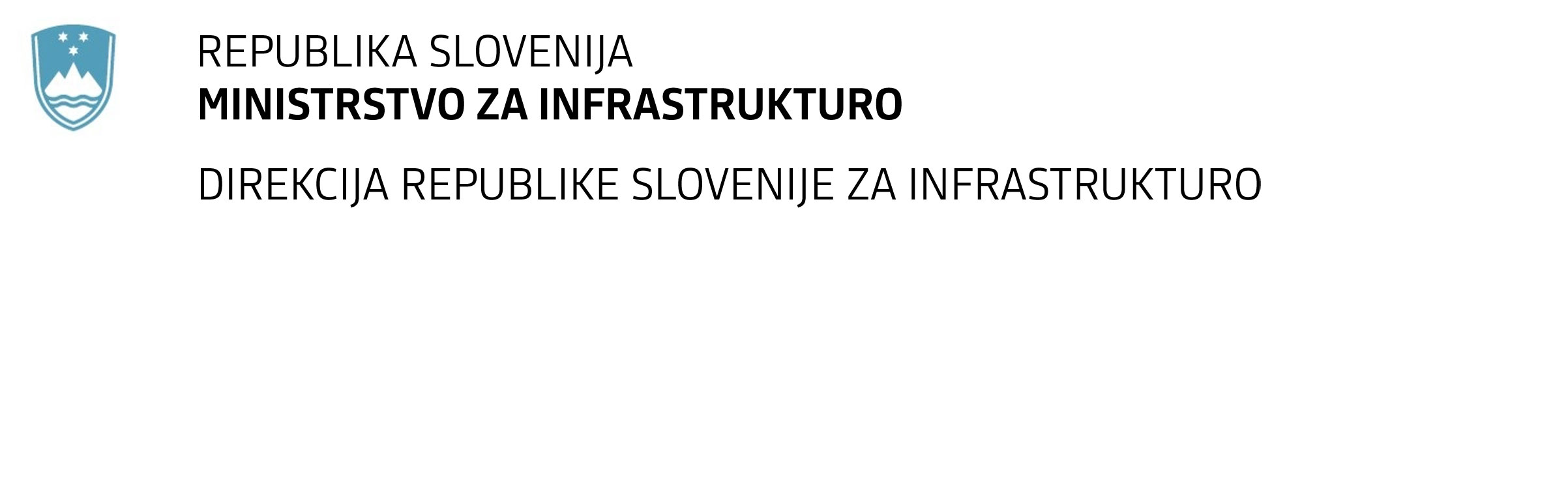 SPREMEMBA RAZPISNE DOKUMENTACIJE za oddajo javnega naročila Obvestilo o spremembi razpisne dokumentacije je objavljeno na "Portalu javnih naročil" in na naročnikovi spletni strani. Obrazložitev sprememb:Spremembe so sestavni del razpisne dokumentacije in jih je potrebno upoštevati pri pripravi ponudbe.Nadgradnja delov železniških medpostajnih odsekov Brezovica - Preserje in Preserje - Borovnica ter dela železniške postaje Borovnica V Navodilih za pripravo ponudbe se doda nova točka 3.6»3.6	          Limitirana vrednost naročilaPonudnik mora podati ponudbeno ceno, enako ali nižjo od limitirane vrednosti, ki je 80.694.905,18 EUR.Ponudba, ki bo vsebovala ponudbeno ceno višjo od limitirane vrednosti, bo označena kot nedopustna in bo izločena iz nadaljnjega postopka oddaje javnega naročila.«Naročnik objavlja: Spremenjen popis del,Dodatne dokumente (25_spremembe v popisu del med prvo in drugo objavo.xlsx., Območje zamenjave kretnic na B strani p. Borovnica.pdf, p. Borovnica_situacijski načrt.pdf in Tehnični podatki za naročilo kretnic B stran p. Borovnica.docx)